                                                                                                     Modelo 12                     Consejería de Economía, Empresas y Empleo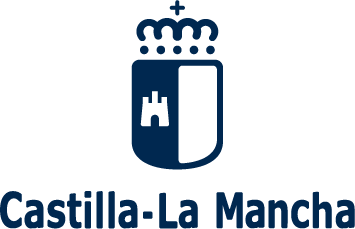 SOLICITUD DE COMPENSACIÓN ECONÓMICA DE LOS ÁRBITROS EN EL PROCEDIMIENTO DE ARBITRAJE EN PROCESOS ELECTORALESDe conformidad con lo dispuesto en la Orden de 24/10/1997, de la Consejería de Industria y Trabajo por la que se regula la concesión de compensaciones económicas en los procesos de elecciones a órganos de representación de los trabajadores en la empresa, hago constar:1º. Que con fecha                        fui designado para actuar como árbitro, mediante acuerdo de las centrales sindicales más representativas.2º. Que la actuación arbitral objeto de la solicitud de compensación se refiere al laudo que se indica:3º.No ha requerido la emisión de laudo arbitral, el procedimiento correspondiente a la siguiente empresa4º. Que se adjunta copia del laudo arbitral.En base a lo expuesto SOLICITOLa compensación económica establecida en la citada Orden. Lugar y Fecha:                                                                                                                      FirmaDATOS DEL ÁRBITRONombre y Apellidos:                                                                                       NIF:                               Domicilio:                                                                                                          Provincia:                        CP:                                                                                                                 Teléfono/s:                                                      Correo Electrónico:                                                                                       Nº LAUDOFECHAEMPRESAEMPRESA